MÉTODOS ESTADÍSTICOS APLICADOS A CARACTERES OBSERVADOS VISUALMENTEDocumento preparado por la Oficina de la UniónDescargo de responsabilidad: el presente documento no constituye un documento de política u orientación de la UPOVRESUMEN	El presente documento tiene por objeto informar acerca de las novedades relativas a los “Métodos estadísticos aplicados a caracteres observados visualmente”.	Se invita al TC a:	a)	recordar que convino en la necesidad de considerar una nomenclatura y un proyecto de orientación adecuados para el método elaborado por expertos de Dinamarca y Polonia, una vez que se hubiese adquirido más experiencia y el programa informático estuviese disponible para facilitar su aplicación en el examen DHE.	b)	tomar nota de que, en su trigésima sexta sesión, el TWC no recibió ningún documento para ser examinado en el marco de este punto del orden del día, según se expone en el párrafo 14; y	c)	tomar nota de que el TWC acordó incluir un punto del orden del día sobre este asunto a fin de examinarlo en su trigésima séptima sesión, según se expone en el párrafo 15.	En el presente documento se utilizan las abreviaturas siguientes:	TC:		Comité Técnico	TWC:		Grupo de Trabajo Técnico sobre Automatización y Programas Informáticos	El presente documento se estructura del modo siguiente:ANTECEDENTES	Los antecedentes de este asunto figuran en el documento TC/53/24 “Métodos estadísticos aplicados a caracteres observados visualmente”.NOVEDADES ACAECIDAS EN 2017Comité Técnico	En su quincuagésima tercera sesión, celebrada en Ginebra del 3 al 5 de abril de 2017, el TC examinó el documento TC/53/24 “Métodos estadísticos aplicados a caracteres observados visualmente” (véanse los párrafos 193 a 196 del documento TC/53/31 “Informe”).	El TC tomó nota de que un experto de Francia presentaría una ponencia al TWC en su trigésima quinta reunión, celebrada en 2017, sobre el estudio de desarrollo de programas informáticos para la aplicación del método elaborado por expertos de Dinamarca y Polonia.	El TC convino en la necesidad de considerar una nomenclatura y un proyecto de orientación adecuados para el método elaborado por expertos de Dinamarca y Polonia, una vez que se hubiese adquirido más experiencia y el programa informático estuviese disponible para facilitar su aplicación en el examen DHE.	El TC tomó nota de que China había presentado una ponencia en la trigésima cuarta reunión del TWC para describir los métodos estadísticos utilizados en el conjunto de programas informáticos DUSTC para el análisis de la distinción y la homogeneidad.Grupo de Trabajo Técnico sobre Automatización y Programas Informáticos	En su trigésima quinta sesión, celebrada en Buenos Aires (Argentina) del 14 al 17 de noviembre de 2017, el TWC examinó el documento TWP/1/23 “Statistical methods for visually observed characteristics” (Métodos estadísticos aplicados a caracteres observados visualmente) (véanse los párrafos 77 a 80 del documento TWC/35/21 “Report” (Informe)).	El TWC tomó nota de que el TC, en su quincuagésima tercera sesión, había convenido en la necesidad de considerar una nomenclatura y un proyecto de orientación adecuados para el método elaborado por expertos de Dinamarca y Polonia, una vez que se hubiese adquirido más experiencia y el programa informático estuviese disponible para facilitar su aplicación en el examen DHE.	El TWC tomó nota del informe de un experto de Francia según el cual los programas informáticos para la aplicación del método elaborado por expertos de Dinamarca y Polonia solo podrán desarrollarse cuando haya concluido la elaboración del método estadístico.	El TWC acordó invitar a los expertos de Francia y el Reino Unido a que continúen elaborando el método e invitó a aportar ejemplos de la aplicación del método a caracteres adecuados de otros cultivos, a fin de que se expongan en su trigésima sexta sesión.NOVEDADES ACAECIDAS EN 2018	En su trigésima sexta sesión, celebrada en Hanover (Alemania) del 2 al 6 de julio de 2018, el TWC no recibió ningún documento para ser examinado en el marco de este punto del orden del día.	El TWC acordó incluir un punto del orden del día sobre métodos estadísticos aplicados a caracteres observados visualmente para examinarlo en su trigésima séptima sesión, que se celebrará en Hangzhou (China) del 14 al 16 de octubre de 2019 (véanse los párrafos 106 y 107 del documento TWC/36/15 “Report” (Informe)).	Se invita al TC a:	a)	recordar que convino en la necesidad de considerar una nomenclatura y un proyecto de orientación adecuados para el método elaborado por expertos de Dinamarca y Polonia, una vez que se hubiese adquirido más experiencia y el programa informático estuviese disponible para facilitar su aplicación en el examen DHE;	b)	tomar nota de que, en su trigésima sexta sesión, el TWC no recibió ningún documento para ser examinado en el marco de este punto del orden del día, según se expone en el párrafo 14; y	c)	tomar nota de que el TWC acordó incluir un punto del orden del día sobre este asunto a fin de examinarlo en su trigésima séptima sesión, según se expone en el párrafo 15.[Fin del documento]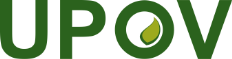 SUnión Internacional para la Protección de las Obtenciones VegetalesComité TécnicoQuincuagésima cuarta sesión
Ginebra, 29 y 30 de octubre de 2018TC/54/30Original: InglésFecha: 27 de agosto de 2018